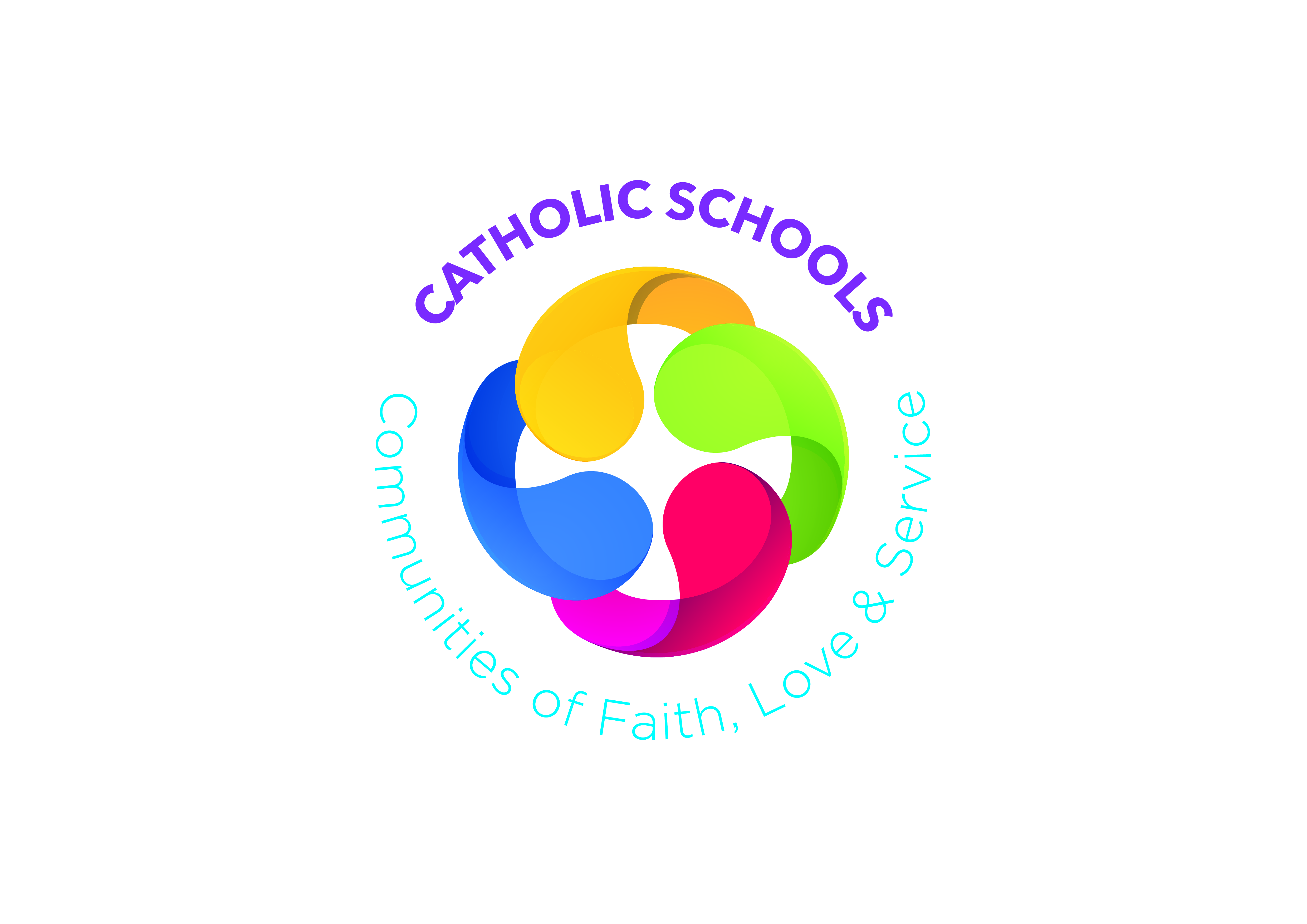 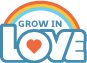 Prayer SpaceGreen cloth (Ordinary Time); Bible (open at Genesis 1); Candle; Poster 2; Globe; Class photo; Statue of Saint FrancisAdd to this space each week throughout the monthGreen cloth (Ordinary Time); Bible (open at Genesis 1); Candle; Poster 2; Globe; Class photo; Statue of Saint FrancisAdd to this space each week throughout the monthGreen cloth (Ordinary Time); Bible (open at Genesis 1); Candle; Poster 2; Globe; Class photo; Statue of Saint FrancisAdd to this space each week throughout the monthGreen cloth (Ordinary Time); Bible (open at Genesis 1); Candle; Poster 2; Globe; Class photo; Statue of Saint FrancisAdd to this space each week throughout the monthWeek 1AutumnWeek 2God Created the WorldWeek 3God Created Us – We are Special!Week 4We can care for the WorldLearning  ObjectivesGod cares for the worldDescribe the changes we see in autumnGod created the worldTell the story of creationThank God for the beauty of the worldTell the story of the creation of the human personAppreciate each person is specialIdentify one way we can care for the worldPray Glory be to the Father with actions Saint FrancisLearning and Teaching ActivitiesTalk about changes in autumn Plan a nature walk in a local park/environmentCollect leaves, nuts, berries etc for leaf rubbingsStory:  Rusty Squirrel’s First AutumnPB p54 God cares …TM pp 225 - 232Video:  Our Wonderful World Creation story Parts 1 , 2 and 3Feely bag with fruit and vegetablesPB p10 God made all the animals of the worldTM pp 56 - 61Video:  Hey! Look what I can do!Creation story Part 4Story:  StretchVideo:  Glory be to the Father Stand up anyone who can …PB p12 Hey! Look what I can do!I am special because I can …TM pp 62 -66Revise last part of Creation storyGame:  Who am I?Story:  Saint FrancisCaring for our worldDrama:  Teacher in role/hot seatingPB p14 St Francis cared for the worldThis is me templateTM pp 67 – 73Praying TogetherWe give thanks to GodThank you God for autumn Place items/leaf rubbings in prayer spaceSong:  Quiet and StillReflective musicThank you GodGlory be to the FatherPlace some pictures of creation/ toy animals in the prayer spacePoster 2Glory be to the Father (with actions)Glory be to the Father (with actions)Poster/Statue of Saint FrancisPrayer ServiceSongs:  I Have a Name I Am SpecialAt HomePB p55 In autumn the world changesPB p11 Tell the storyPB p13 WOW! Glory bePB p15 We can care for the worldCross Curricular LinksPBL: All About Me; Home corner; Kitchen; Visit to the local park/nature walkPDMU: LLT: Unit I; There’s no one quite like me  https://ccea.org.uk/downloads/docs/ccea-asset/ResourceWAU: Autumn: Who am I? Am I the same as everyone else? What is my world? How do things change?PBL: All About Me; Home corner; Kitchen; Visit to the local park/nature walkPDMU: LLT: Unit I; There’s no one quite like me  https://ccea.org.uk/downloads/docs/ccea-asset/ResourceWAU: Autumn: Who am I? Am I the same as everyone else? What is my world? How do things change?PBL: All About Me; Home corner; Kitchen; Visit to the local park/nature walkPDMU: LLT: Unit I; There’s no one quite like me  https://ccea.org.uk/downloads/docs/ccea-asset/ResourceWAU: Autumn: Who am I? Am I the same as everyone else? What is my world? How do things change?PBL: All About Me; Home corner; Kitchen; Visit to the local park/nature walkPDMU: LLT: Unit I; There’s no one quite like me  https://ccea.org.uk/downloads/docs/ccea-asset/ResourceWAU: Autumn: Who am I? Am I the same as everyone else? What is my world? How do things change?Other Suggestions for OctoberThe month of the RosaryThe month of Missions: https://www.wmi.ie/society-of-missionary-children https://www.vatican.va/content/francesco/en/messages/missions/documents/papa-francesco_20210106_giornata-missionaria2021.htmlFeast Days:  St Therese of Lisieux (1st); St Francis of Assisi (4th); Our Lady of the Rosary (7th); St Teresa of Avila (15th)The month of the RosaryThe month of Missions: https://www.wmi.ie/society-of-missionary-children https://www.vatican.va/content/francesco/en/messages/missions/documents/papa-francesco_20210106_giornata-missionaria2021.htmlFeast Days:  St Therese of Lisieux (1st); St Francis of Assisi (4th); Our Lady of the Rosary (7th); St Teresa of Avila (15th)The month of the RosaryThe month of Missions: https://www.wmi.ie/society-of-missionary-children https://www.vatican.va/content/francesco/en/messages/missions/documents/papa-francesco_20210106_giornata-missionaria2021.htmlFeast Days:  St Therese of Lisieux (1st); St Francis of Assisi (4th); Our Lady of the Rosary (7th); St Teresa of Avila (15th)The month of the RosaryThe month of Missions: https://www.wmi.ie/society-of-missionary-children https://www.vatican.va/content/francesco/en/messages/missions/documents/papa-francesco_20210106_giornata-missionaria2021.htmlFeast Days:  St Therese of Lisieux (1st); St Francis of Assisi (4th); Our Lady of the Rosary (7th); St Teresa of Avila (15th)DifferentiationWhat went well?What would I change?Suggested Additional Resourceshttp://www.kandle.ie/http://www.derrydiocese.org/www.educationdublindiocese.iewww.prayingincolour.comwww.drawing-god.comhttp://www.kandle.ie/http://www.derrydiocese.org/www.educationdublindiocese.iewww.prayingincolour.comwww.drawing-god.comhttp://www.kandle.ie/http://www.derrydiocese.org/www.educationdublindiocese.iewww.prayingincolour.comwww.drawing-god.comhttp://www.kandle.ie/http://www.derrydiocese.org/www.educationdublindiocese.iewww.prayingincolour.comwww.drawing-god.com